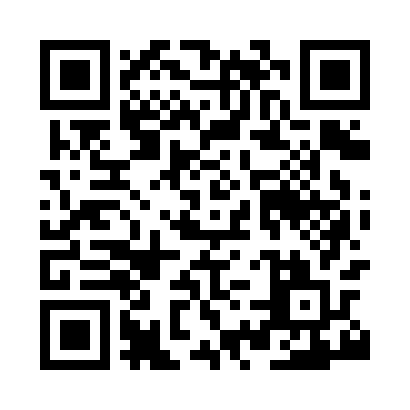 Ramadan times for Airdrie, South Lanarkshire, UKMon 11 Mar 2024 - Wed 10 Apr 2024High Latitude Method: Angle Based RulePrayer Calculation Method: Islamic Society of North AmericaAsar Calculation Method: HanafiPrayer times provided by https://www.salahtimes.comDateDayFajrSuhurSunriseDhuhrAsrIftarMaghribIsha11Mon4:594:596:4112:264:116:126:127:5412Tue4:564:566:3812:264:136:146:147:5613Wed4:534:536:3512:254:146:166:167:5914Thu4:504:506:3312:254:166:186:188:0115Fri4:484:486:3012:254:186:206:208:0316Sat4:454:456:2812:244:196:226:228:0517Sun4:424:426:2512:244:216:246:248:0818Mon4:394:396:2212:244:236:276:278:1019Tue4:364:366:2012:244:246:296:298:1220Wed4:334:336:1712:234:266:316:318:1521Thu4:304:306:1412:234:286:336:338:1722Fri4:274:276:1212:234:296:356:358:1923Sat4:244:246:0912:224:316:376:378:2224Sun4:214:216:0712:224:326:396:398:2425Mon4:184:186:0412:224:346:416:418:2726Tue4:154:156:0112:214:366:436:438:2927Wed4:124:125:5912:214:376:456:458:3228Thu4:094:095:5612:214:396:476:478:3429Fri4:064:065:5312:214:406:496:498:3730Sat4:034:035:5112:204:426:516:518:3931Sun5:005:006:481:205:437:537:539:421Mon4:574:576:461:205:457:557:559:442Tue4:534:536:431:195:467:577:579:473Wed4:504:506:401:195:487:597:599:504Thu4:474:476:381:195:498:018:019:525Fri4:444:446:351:185:518:038:039:556Sat4:404:406:331:185:528:058:059:587Sun4:374:376:301:185:538:078:0710:008Mon4:344:346:271:185:558:098:0910:039Tue4:304:306:251:175:568:118:1110:0610Wed4:274:276:221:175:588:138:1310:09